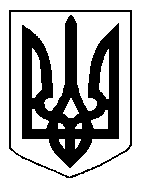 БІЛОЦЕРКІВСЬКА МІСЬКА РАДА	КИЇВСЬКОЇ ОБЛАСТІ	Р І Ш Е Н Н Я
від  15 листопада 2019 року                                                                        № 4621-83-VIIПро внесення змін до рішення Білоцерківськоїміської ради від 11 грудня 2015р.№07-02-VII «Про затвердження Регламенту Білоцерківської міської ради VII скликання»       Розглянувши звернення депутата Білоцерківської міської ради А.П. Короля від 01 листопада 2019 року № 460/2-17, відповідно Закону України «Про місцеве самоврядування в Україні», рішення міської ради від 11 грудня 2015 року №07-02-VII «Про затвердження Регламент Білоцерківської міської ради VII скликання», міська рада вирішила:1. Внести зміни до ст. 35  Регламенту Білоцерківської міської ради VII скликання, затвердженого рішенням міської ради від 11 грудня 2015 року №07-02-VII та виклавши в такій редакції:«Після обговорення питання порядку денного до початку голосування депутатська фракція (група) має беззаперечне право на перерву для узгодження позицій. Така перерва надається головуючим без прийняття процедурного рішення ради тривалістю, про яку просить ініціатор, але не більше 20 хвилин. Перерва надається на вимогу голови (за його відсутності - заступника голови) депутатської фракції (групи). Після закінчення перерви перереєстрація депутатів обов’язкова.Під час пленарного засідання, на вимогу міського голови, секретаря ради, голів  депутатських фракцій може бути проведена додаткова перереєстрація. Дані щодо    присутності депутатів оголошуються головуючим».2. Виключити зі ст. 28 Регламенту Білоцерківської міської ради VII скликання пункт 3.3. Контроль за виконанням рішення покласти на постійну комісії з питань дотримання прав людини, законності, боротьби зі злочинністю, оборонної роботи, запобігання корупції, сприяння  депутатській діяльності, етики та регламенту.Міський голова           		Г. Дикий                                                                                                          